好 书 推 荐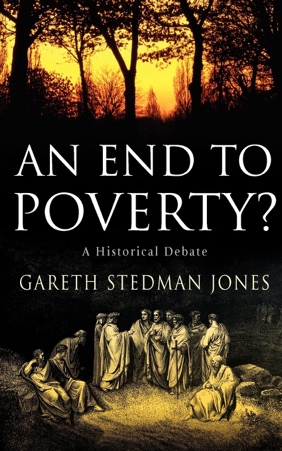 中文书名：《消除贫困？：一场历史性辩论》英文书名：AN END TO POVERTY?: A HISTORICAL DEBATE作    者：Gareth Stedman Jones 出 版 社：Profile Books代理公司：ANA/Zoey页    数：292页出版时间：2004年8月代理地区：中国大陆、台湾审读资料：电子稿类    型：历史内容简介：十八世纪九十年代，改革者们首次提出消除贫困。受科学进步、国际经济前景以及法国和美国革命的启发，托马斯·潘恩（Thomas Paine）和安托万·尼古拉斯·孔多塞（Antoine-Nicolas Condorcet）等政治思想家认为，所有公民都可以受到保护，免受经济不安全的危害。《消除贫困？》（AN END TO POVERTY?）一书中，加雷斯·斯特德曼·琼斯（Gareth Stedman Jones）回顾了社会民主主义历史上的这一创始时刻，并探讨了保守派和左翼思想家是如何使其偏离正轨的。通过追溯有关贫困的辩论的历史演变，斯特德曼·琼斯复兴了一种重要但被遗忘的进步思想。他还表明，当前关于经济问题，如裁员、全球化和金融监管等的讨论是由18 世纪末和19世纪初的意识形态冲突形成的。潘恩和孔多塞认为，共和主义与全民养老金、教育补助金和其他社会计划相结合，可以减轻贫困。在追溯他们信仰的灵感来源时，斯特德曼·琼斯发现了一个不太可能的来源——亚当·斯密（Adam Smith）。潘恩和孔多塞认为，斯密关于充满活力的商业社会的愿景为创造经济安全和更加平等的社会奠定了基础。但人们认为，这些社会民主主义的早期愿景对仍未从法国大革命的创伤中恢复过来、为不断变化的全球经济日益焦虑的欧洲来说威胁太大。潘恩和孔多塞被伯克（Burke）和马尔萨斯（Malthus）等基督教和保守派思想家妖魔化，他们利用斯密的思想来支持建立在个人主义和自由放任经济学基础上的更严酷的社会愿景。与此同时，随着十九世纪过去，左翼思想家形成了更加坚定的反资本主义观点，并批评潘恩和孔多塞的思想过于“资产阶级”。然而，斯特德曼·琼斯认为，当代社会民主主义应该继承这些早期思想家的衣钵，他认为消除贫困不一定是一个乌托邦梦想，而是可以再次成为实践、政治和社会政策辩论的主题，并从中获益。 作者简介：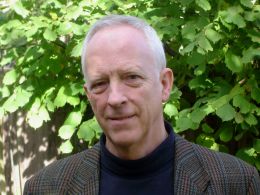 加雷斯·斯特德曼·琼斯（Gareth Stedman Jones）是剑桥大学历史与经济中心主任，自1974年起担任剑桥大学国王学院院士。自1997年起担任剑桥大学历史学院政治学教授，并于2010年成为剑桥大学历史系教授。2010年成为伦敦大学玛丽女王学院思想史教授。他是英国皇家历史学会（Royal Historical Society）研究员和英国国家学术院（British Academy）研究员。斯蒂德曼·琼斯教授出生于1942年，1964年获得牛津大学林肯学院学士学位，1970年获得牛津大学纳菲尔德学院博士学位。1967-70年，担任牛津大学纳菲尔德学院研究员；1971-72年，担任牛津大学圣安东尼学院高级副院士；1973-74年，担任法兰克福歌德大学哲学系亚历山大·冯·洪堡基金会（Alexander von Humboldt Stiftung）研究员；1979-86年，担任剑桥大学历史学讲师；1986-97年，担任剑桥大学社会思想史讲师。他的研究兴趣为现代欧洲政治思想，自法国大革命以来欧洲的政治、思想和经济史以及维多利亚时代的伦敦。媒体评价：“《消除贫困？》重新绘制了一幅令人兴奋的思想史地图，并且为我们的政治现状和未来提供了强有力的案例。”----史蒂芬·豪（Stephen Howe），《独立报》“《消除贫困？》是一部关于消除贫困的辩论的精彩思想史，尤其是在18世纪90年代的启蒙运动时期。”----杰弗里·萨克斯（Jeffrey Sachs），《贫穷的终结》（The End of Poverty）的作者“琼斯对欧洲思想史上一个丰富的话题进行了清晰、博学的探讨。”----《出版人周刊》感谢您的阅读！请将反馈信息发至：版权负责人Email：Rights@nurnberg.com.cn安德鲁·纳伯格联合国际有限公司北京代表处北京市海淀区中关村大街甲59号中国人民大学文化大厦1705室, 邮编：100872电话：010-82504106, 传真：010-82504200公司网址：http://www.nurnberg.com.cn书目下载：http://www.nurnberg.com.cn/booklist_zh/list.aspx书讯浏览：http://www.nurnberg.com.cn/book/book.aspx视频推荐：http://www.nurnberg.com.cn/video/video.aspx豆瓣小站：http://site.douban.com/110577/新浪微博：安德鲁纳伯格公司的微博_微博 (weibo.com)微信订阅号：ANABJ2002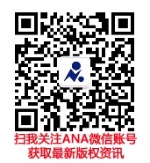 